Scripture Lessons     Matthew 1:18-24 and Luke 2:1-20The Word of God for the people of God. 	Thanks be to God.*Singing Our Faith # 217   “Away in a Manger”The Good News	           “Bless this Mess”Bringing Forward God’s Tithes and Our Gifts*Doxology # 95   Praise God from whom all blessings flow; praise him, all Creatures here below; praise him above, ye heavenly host; praise Father, Son, and Holy Ghost. Amen.*Prayer of ThanksgivingSharing of Joys and ConcernsThe Lord’s PrayerOur Father, who art in heaven, hallowed be thy name. Thy kingdom come, Thy will be done on earth as it is in heaven. Give us this day our daily bread and forgive us our trespasses, as we forgive those who trespass against us. And lead us not into temptation, but deliver us from evil. For thine is the kingdom, and the power, and the glory, forever. Amen.Prayer of ConsecrationBreaking BreadPrayer after CommunionEternal God, we give you thanks for this holy mystery in which you have given yourself to us. Grant that we may go into the world in the strength of your Spirit, to give ourselves for others, in the name of Jesus Christ our Lord. Amen.*Singing Our Faith # 238     “Angels We Have Heard on High”*Blessing and Dismissal*Postlude    Chestnut Hill United Methodist Church          10:30 a.m. ~ December 24, 2023 ~ Fourth Sunday of AdventOur ministry vision for the Virginia Annual Conference is “to be disciples of Jesus Christ who are lifelong learners, who influence others to serve.” Welcome! Join us in worshiping God!Prelude	Welcome and Ministry Announcements  Welcome in the name of Christ our Lord. Please register your attendance, printing your name, address, phone, and email, on the attendance pad provided on your pew. Thank you for silencing cell phones as we gather to worship God.Invocation*GreetingImmortal Babe, who this dear dayDidst change thine Heaven for our clay,And didst with flesh thy Godhead veil,Eternal Son of God, all hail!Shine, happy star, ye angels singGlory on high to Heaven’s King;Run, shepherds, leave your nightly joy,See Heaven come down in Bethlehem’s Boy.Worship, ye sages of the east,The King of gods in meanness dressed;O blessed maid, with smiles adoreGod in thine arms, thy bosom bore.Star, angels, shepherds, sages wise,Thou virgin glory of all eyes,Restored frame of Heaven and earthRejoice in your Redeemer’s birth!  (Bishop Joseph Hall, 1574-1656) Lighting of the Advent Wreath	   		       The Baker Family“For a child has been born for us, a son given to us; authority rests upon his shoulders; and he is named Wonderful Counselor, Mighty God, Everlasting Father, Prince of Peace. His authority shall grow continually, and there shall be endless peace for the throne of David and his kingdom. He will establish and uphold it with justice and with righteousness from this time onward and forevermore. The zeal of the Lord of hosts will do this.” (Isaiah 9:6-7)We light this candle as a symbol of the Prince of Peace. May the visitation of your Holy Spirit, O God, make us ready for the coming of Jesus, our hope and joy. O come, O come, Emmanuel.*Singing Our Faith # 234	“O Come, All Ye Faithful”*Opening PrayerAlmighty God, you have given your only-begotten Son to take our nature upon him, and to be born [this day] of a pure virgin: Grant that we, who have been born again and made your children by adoption and grace, may daily be renewed by your Holy Spirit; through our Lord Jesus Christ, to whom with you and the same Spirit be honor and glory, now and for ever.  Amen.Anthem		        “Welcome to Our World”Greeting Friends and NeighborsPrayer for IlluminationGod of light, you have revealed your very self to us in your son Jesus Christ, your one Word made flesh, who lived among us, full of grace and truth. Open us to your revelation once again, that in the words of your holy scripture we might know your presence and follow in your light always. Amen.**Calendar **Hospital: Lynchburg General: Claude ChildressNominations/Budget 2024Copies of the Nominations and Budget for 2024 are ready and have been placed in the Commons. Pick up your copy today.For the Grocery Cart:December ~ Canned vegetables, stuffing mix, instant potatoes, rice, cranberry sauce, and any other side dish to make a great holiday meal. Place donations in the grocery cart, located in the Commons.Christmas OfferingWe have set a goal of $7,500.00 for our Christmas offering. 45% will go toward congregational fellowship fund; 45% will go toward padded chairs for fellowship hall; and 10% will go toward Park View Missions. Envelopes are provided in the pew racks.Mitten Tree TrunkWe are collecting mittens, gloves, scarfs, caps, and socks. These can be brought to church any time in December.Cards for Homebound MembersPlease take a moment to sign the cards for our homebound members/friends that Erin has placed in the Commons.Estimate of Giving for 2024Please remember to fill out the “tear off” pledge, that has been provided in the December newsletter or use a card that has been placed in the Commons, and send to CHUMC or put it in the weekly offering plate during December so that we have your pledge by the end of December. We plan to have a luncheon after church in February to celebrate our statement of faith to support the ministries of CHUMC. Scatter to Serve God & NeighborWelcome to all! We gather to praise God for the innumerable blessings given to us and to grow deeper in the Spirit. Joyfully, let us lift our hearts to God.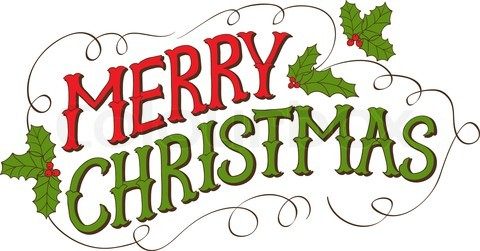 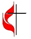 DIRECTORY OF CHESTNUT HILL UNITED METHODIST CHURCH**Calendar **Hospital: Lynchburg General: Claude ChildressNominations/Budget 2024Copies of the Nominations and Budget for 2024 are ready and have been placed in the Commons. Pick up your copy today.For the Grocery Cart:December ~ Canned vegetables, stuffing mix, instant potatoes, rice, cranberry sauce, and any other side dish to make a great holiday meal. Place donations in the grocery cart, located in the Commons.Christmas OfferingWe have set a goal of $7,500.00 for our Christmas offering. 45% will go toward congregational fellowship fund; 45% will go toward padded chairs for fellowship hall; and 10% will go toward Park View Missions. Envelopes are provided in the pew racks.Mitten Tree TrunkWe are collecting mittens, gloves, scarfs, caps, and socks. These can be brought to church any time in December.Cards for Homebound MembersPlease take a moment to sign the cards for our homebound members/friends that Erin has placed in the Commons.Estimate of Giving for 2024Please remember to fill out the “tear off” pledge, that has been provided in the December newsletter or use a card that has been placed in the Commons, and send to CHUMC or put it in the weekly offering plate during December so that we have your pledge by the end of December. We plan to have a luncheon after church in February to celebrate our statement of faith to support the ministries of CHUMC. Scatter to Serve God & NeighborWelcome to all! We gather to praise God for the innumerable blessings given to us and to grow deeper in the Spirit. Joyfully, let us lift our hearts to God.DIRECTORY OF CHESTNUT HILL UNITED METHODIST CHURCH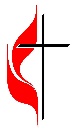 C hestnut Hill United Methodist ChurchMaking disciples of Jesus Christ 
for the transformation of the world.You are welcome at Chestnut Hill UMC. 
4660 Fort Avenue ~ Lynchburg, Virginia 24502Church: 434-239-8423 Minister’s Cell: 434-944-7723, Minister’s Email: awhite@ves.orgAssociate Minister’s Cell: 1-502-489-0200Associate Minister’s Email: healingsolutions12@gmail.comEmail: chestnuthillumc@comcast.net On the Web at chestnuthillumc.netFind us on Facebook: Chestnut Hill United Methodist ChurchSunday, 12/244:30 p.m.Christmas Eve Candlelighting Service/SocialWe will have refreshments in the social hall after the service. Christmas Eve Candlelighting Service/SocialWe will have refreshments in the social hall after the service. Monday, 12/25Merry ChristmasChurch Office ClosedTuesday, 12/26Church Office ClosedSue Haupert-JohnsonSue Haupert-Johnson  Richmond Area Resident Bishop  Richmond Area Resident BishopDenise BatesDenise BatesMountain View District SuperintendentMountain View District SuperintendentAdam WhiteAdam WhiteMinisterMinisterErin LongErin LongAssociate MinisterAssociate MinisterMonica CampbellMonica CampbellAdministrative AssistantAdministrative AssistantHeather WilsonHeather WilsonDirector of Music MinistryDirector of Music MinistryJudy MartinJudy Martin Bookkeeper BookkeeperJudy RobertsonElizabeth NicholsJudy RobertsonElizabeth NicholsLay Leader        Missionary in Henry CountyLay Leader        Missionary in Henry CountySunday, 12/244:30 p.m.Christmas Eve Candlelighting Service/SocialWe will have refreshments in the social hall after the service. Christmas Eve Candlelighting Service/SocialWe will have refreshments in the social hall after the service. Monday, 12/25Merry ChristmasChurch Office ClosedTuesday, 12/26Church Office ClosedSue Haupert-JohnsonSue Haupert-Johnson  Richmond Area Resident Bishop  Richmond Area Resident BishopDenise BatesDenise BatesMountain View District SuperintendentMountain View District SuperintendentAdam WhiteAdam WhiteMinisterMinisterErin LongErin LongAssociate MinisterAssociate MinisterMonica CampbellMonica CampbellAdministrative AssistantAdministrative AssistantHeather WilsonHeather WilsonDirector of Music MinistryDirector of Music MinistryJudy MartinJudy Martin Bookkeeper BookkeeperJudy RobertsonElizabeth NicholsJudy RobertsonElizabeth NicholsLay Leader        Missionary in Henry CountyLay Leader        Missionary in Henry County